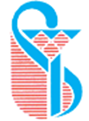 "درخواست تعيين وقت براي برگزاري جلسه دفاع نهایی مقطع كارشناسي ارشد"مدير محترم تحصيلات تكميلي:احتراماً، براساس هماهنگي به عمل آمده با اساتيد راهنما و مشاور و داوران محترم، تاريخ/ تاريخ هاي پيشنهادي ذيل جهت بررسي و تعيين تاريخ و ساعت برگزاري جلسه دفاع نهایی تقديم مي گردد.عنوان پایان نامه: ....................................................................................................................................................................................نام و نام خانوادگي دانشجو: ...........................................................                                	          امضاء دانشجو:تاريخ و ساعت برگزاري: ....................................................................................محل برگزاري:	         ....................................................................................هزینه داوری و استاد مشاور آمار پیوست می باشد:   			امضاء استاد راهنمابازنگری ششم مورخ 04/06/1402نام و نام خانوادگي و امضاء اساتيد راهنما و مشاور و داوران مبني بر تاييد زمان پيشنهادينام و نام خانوادگي و امضاء اساتيد راهنما و مشاور و داوران مبني بر تاييد زمان پيشنهادينام و نام خانوادگي و امضاء اساتيد راهنما و مشاور و داوران مبني بر تاييد زمان پيشنهادينام و نام خانوادگي و امضاء اساتيد راهنما و مشاور و داوران مبني بر تاييد زمان پيشنهادياستاد راهنمااستاد راهنمااستاد راهنمااستاد داور اولاستاد مشاوراستاد مشاور آماراستاد مشاور آماراستاد داور دومنماينده تحصيلات تكميلي:نماينده تحصيلات تكميلي:مسئول دفتر برنامه ریزی (جهت تعیین مکان جلسه):مسئول دفتر برنامه ریزی (جهت تعیین مکان جلسه):